MAANDAG 29/07BevatKan sporen bevatten van:Minestrone

Balletjes in tomatensaus
Erwtjes
Puree

Fruit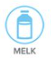 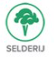 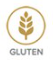 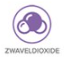 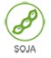 DINSDAG 30/07Spinaziesoep

Witloof in hesprolletjes
Puree

Chocoladedessert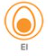 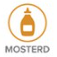 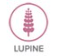 WOENSDAG 31/07Parmentiersoep

Kippenbout Archiduc
Sla en tomaten
Frietjes
IJs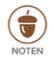 DONDERDAG 01/08Tomatensoep

Kalfsblanket
Gebakken aardappelen

MokkapuddingVRIJDAG 02/08ChampignonsoepVispannetje
PureeFruit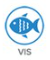 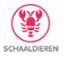 